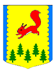 КРАСНОЯРСКИЙ КРАЙПИРОВСКИЙ РАЙОНПИРОВСКИЙ РАЙОННЫЙ СОВЕТ ДЕПУТАТОВРЕШЕНИЕ13.12.2018г.                                   с. Пировское                                     №37-228рВ соответствии с Градостроительным кодексом Российской Федерации, руководствуясь Уставом Пировского района, Правилами землепользования и застройки Икшурминского сельсовета, утвержденными решением Икшурминского сельского Совета депутатов от 17.01.2013 26-59р, принимая во внимание результаты публичных слушаний, проведенных 20.11.2018, Пировский районный Совет депутатов РЕШИЛ:1. Установить условно разрешенный вид использования земельного участка, расположенного в территориальной зоне Ж1 – зона застройки индивидуальными жилыми домами, местоположением: установлено относительно ориентира, расположенного за пределами участка. Ориентир жилой дом. Участок находится примерно в 40 м от ориентира по направлению на юго-запад. Почтовый адрес ориентира: Красноярский край, Пировский район, с. Икшурма, ул. Центральная, 35:«религиозное использование (код 3.7) в части размещения конфессиональных объектов».2. Решение вступает в силу со дня его подписания и подлежит официальному опубликования в районной газете «Заря».3. Контроль за выполнением данного решения возложить на постоянную комиссию по бюджету, налоговой, экономической политике и правоохранительной деятельности.Об установлении условно разрешенного видаиспользования земельного участкаПредседатель Пировского районного Совета депутатов              Глава Пировского района____________Г.И. Костыгина              ____________А.И. Евсеев